In a hospital ward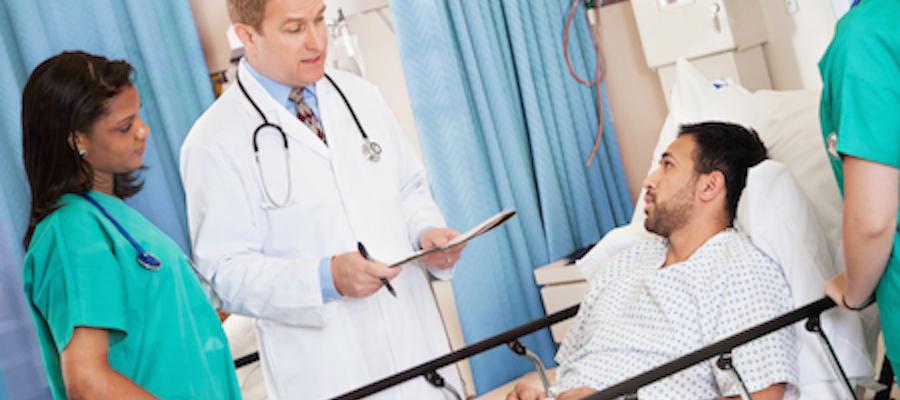 https://esol.britishcouncil.org/content/learners/skills/speaking/hospital-ward At the dentist’s Office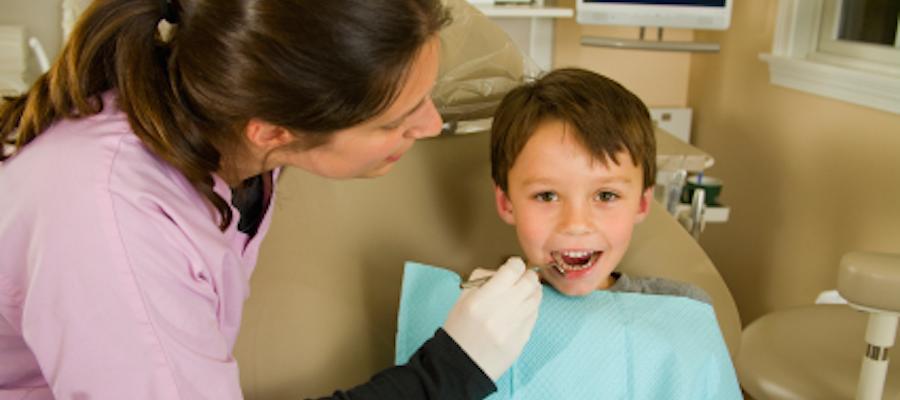 https://esol.britishcouncil.org/content/learners/skills/speaking/dentist%E2%80%99s A Winter Scene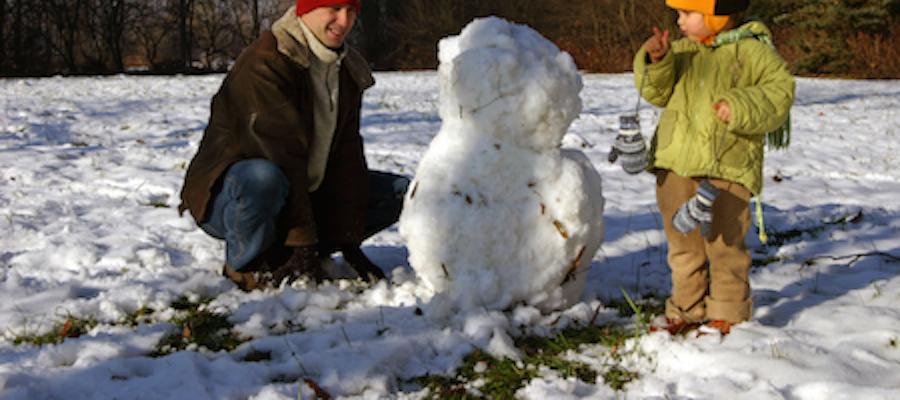 https://esol.britishcouncil.org/content/learners/skills/speaking/describing-winter-scene A Family Scene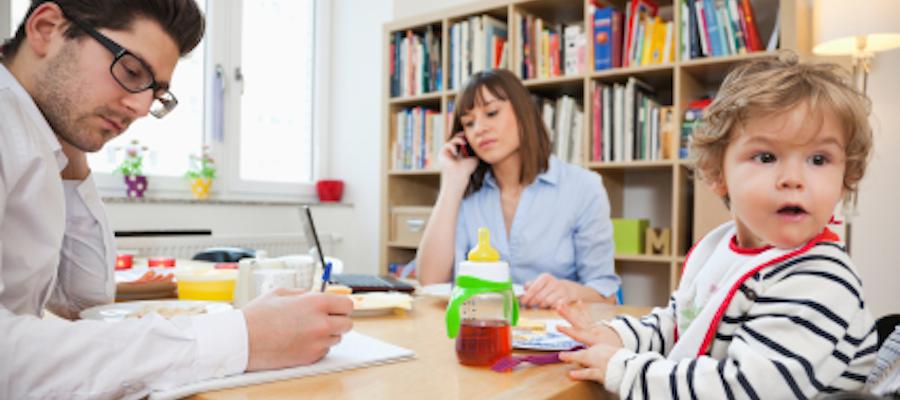 https://esol.britishcouncil.org/content/learners/skills/speaking/describing-picture-family-scene Moving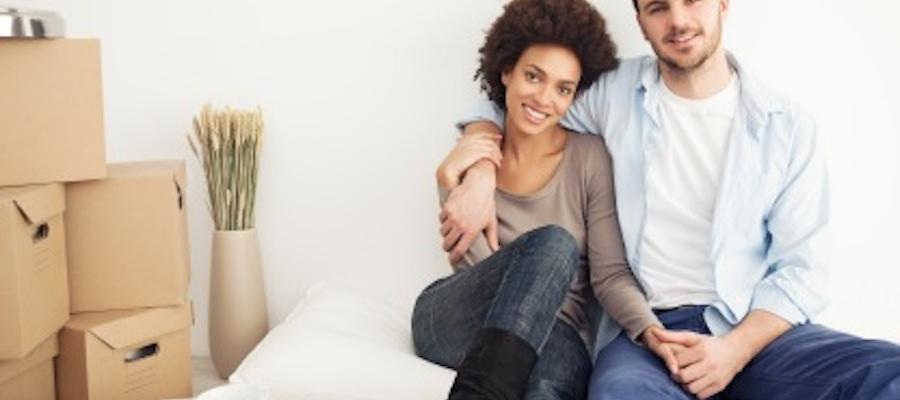 https://esol.britishcouncil.org/content/learners/skills/speaking/short-presentation-housing Sports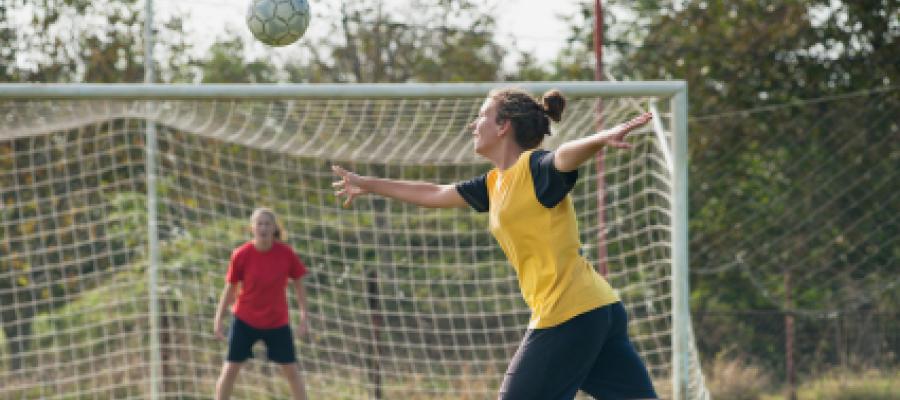 https://esol.britishcouncil.org/content/learners/skills/speaking/giving-short-presentation-sports The school run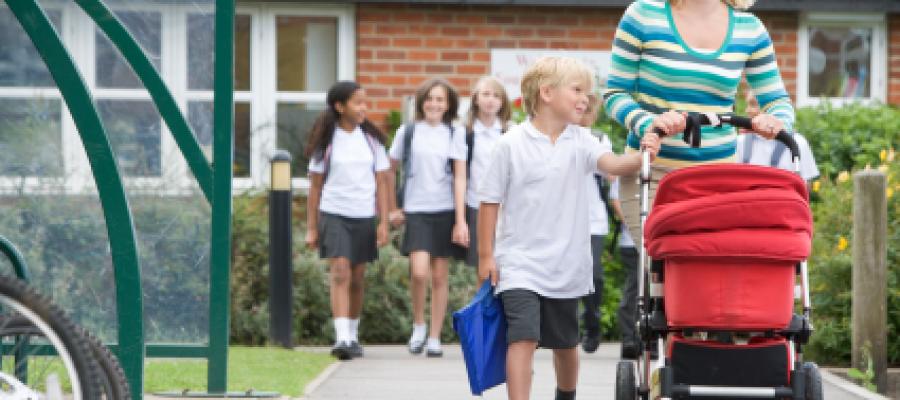 https://esol.britishcouncil.org/content/learners/skills/speaking/school-run At work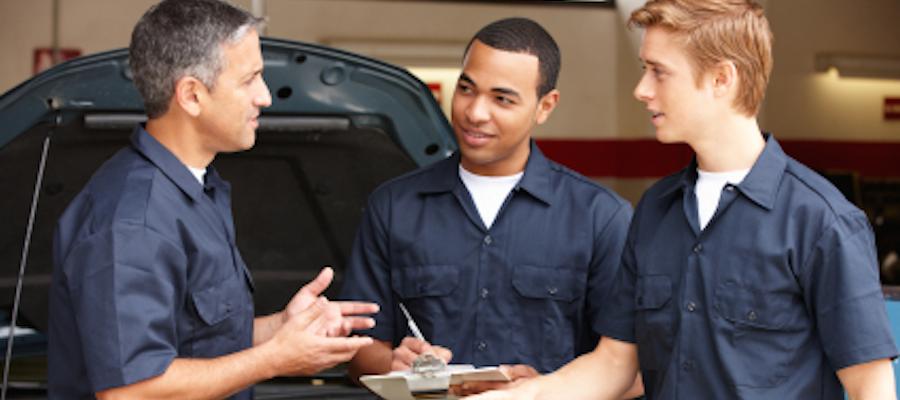 https://esol.britishcouncil.org/content/learners/skills/speaking/work A market stall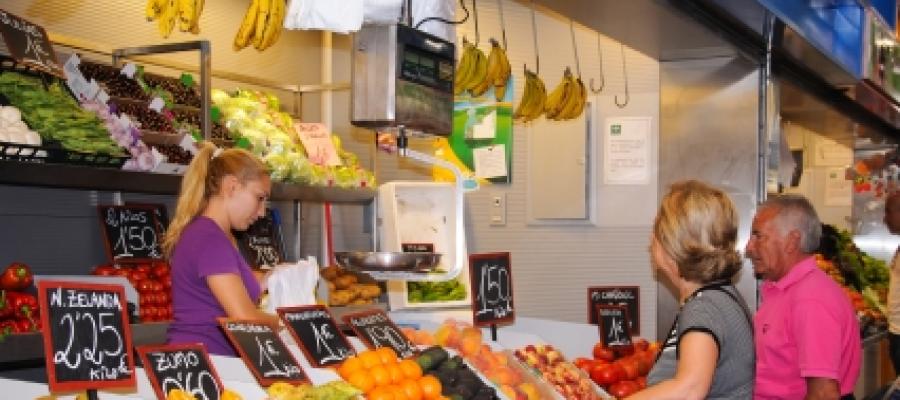 https://esol.britishcouncil.org/content/learners/skills/speaking/describing-picture-market-stall Relaxing in the park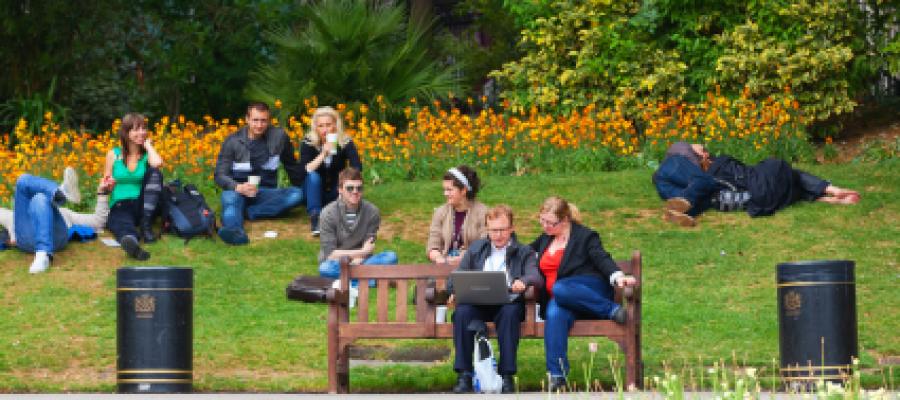 https://esol.britishcouncil.org/content/learners/skills/speaking/relaxing-park Waiting in a queue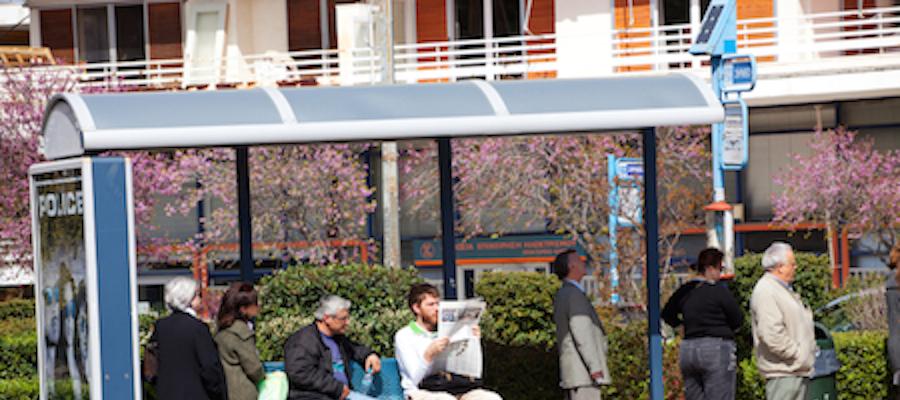 https://esol.britishcouncil.org/content/learners/skills/speaking/waiting-queue Reading a personal story aloud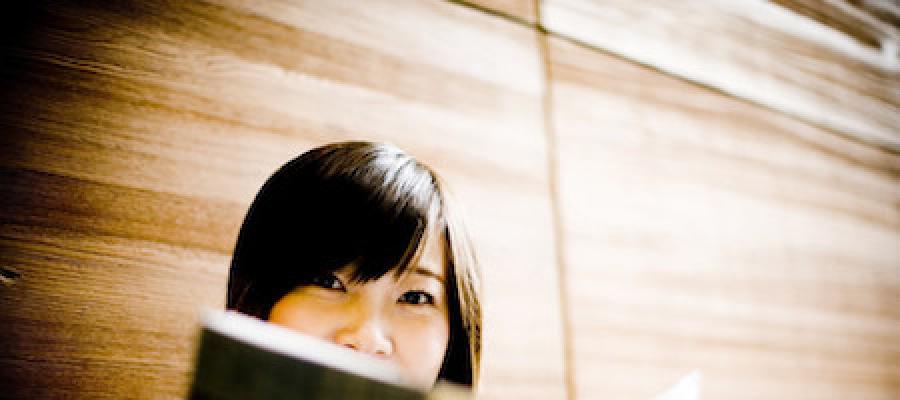 https://esol.britishcouncil.org/content/learners/skills/speaking/reading-personal-story-aloud Reading directions aloud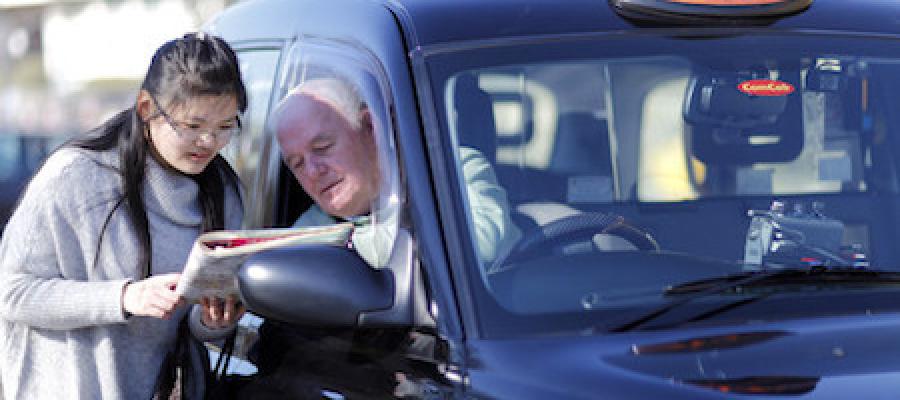 https://esol.britishcouncil.org/content/learners/skills/speaking/reading-directions-aloud Reading a recipe aloud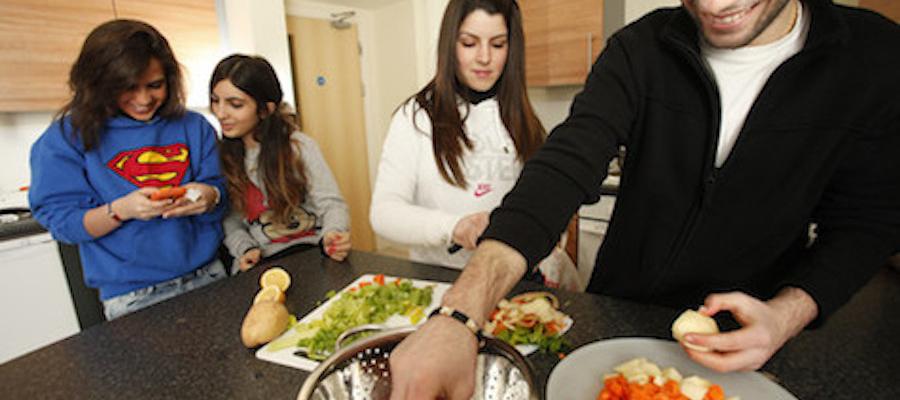 https://esol.britishcouncil.org/content/learners/skills/speaking/reading-recipe-aloud Food in a fridge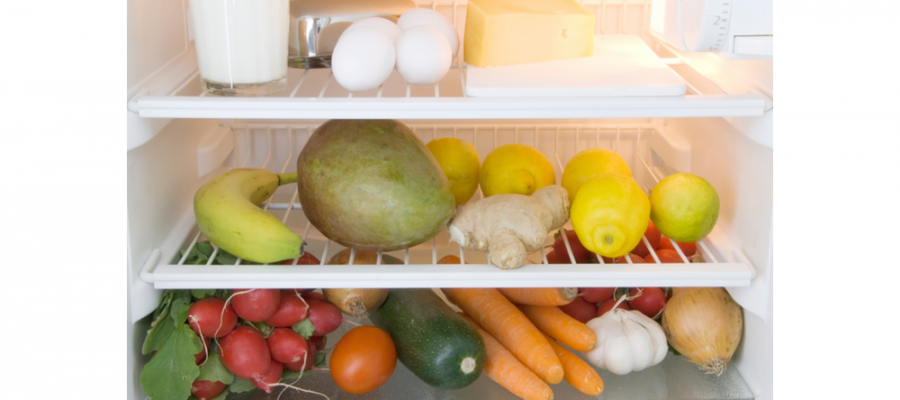 https://esol.britishcouncil.org/content/learners/skills/speaking/food-fridge The Living Room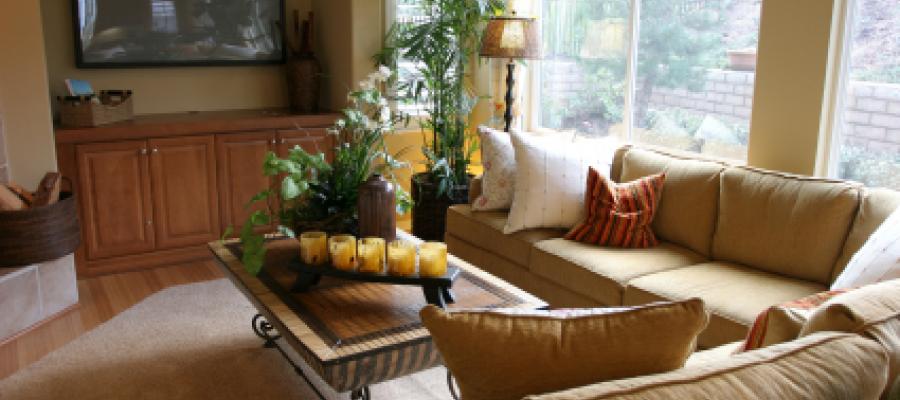 https://esol.britishcouncil.org/content/learners/skills/speaking/describing-image-house Money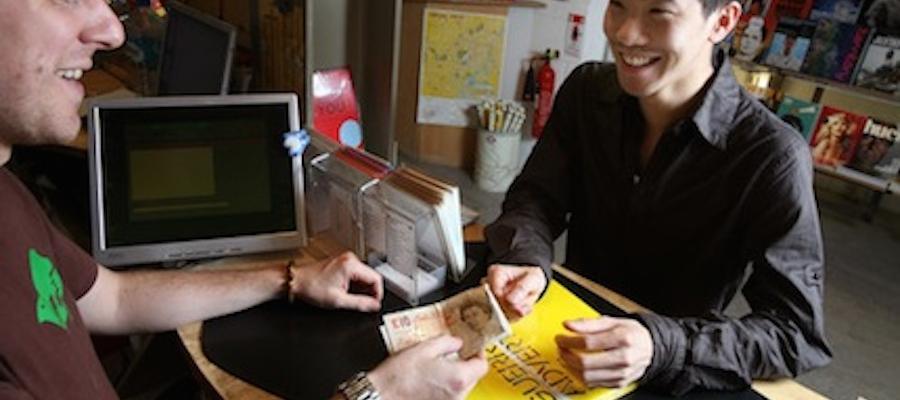 https://esol.britishcouncil.org/content/learners/skills/speaking/giving-short-presentation-money Shopping on a market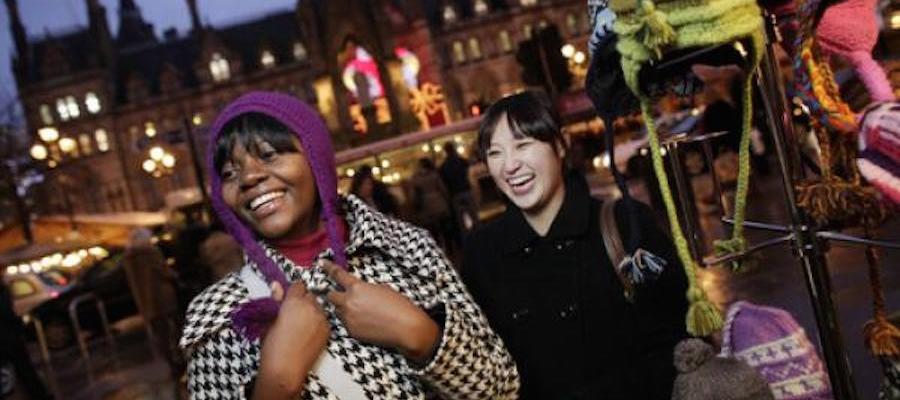 https://esol.britishcouncil.org/content/learners/skills/speaking/giving-short-presentation-shopping 